PressemeddelelseMaj 2014Bikubenfonden offentliggør nomineringerne til Årets Reumert 2014De tre nominerede i kategorien Årets Forestilling er Varmestuen af Bro, Trolin, Ellekilde og Grue, Indenfor Murene på Aalborg Teater og Metamorfoser på Det Kongelige Teater.Det Kongelige Teater er topscorer med i alt 11 nomineringer. Aalborg Teater modtager seks nomineringer.Årets mest nominerede forestillinger er Indenfor Murene og Varmestuen med hver tre nomineringer.Blandt årets nominerede scenekunstnere kan nævnes skuespillerne Marie Louise Wille, Marianne Høgsbro, Thure Lindhardt, Søren Sætter-Lassen og Margrethe Koytu, sangere Kaya Brüel, Johan Reuter, balletdanser Alban Lendorf, instruktørerne Morten Kirkskov og Madeleine Røn Juul og dramatikerne Jakob Weis og Anna Bro m.fl.Reumert-sæsonen er over os, og Bikubenfonden kan i år præsentere Årets Reumert for 16. gang søndag d. 22. juni kl. 19.00. Årets Reumert 2014 er i år tilbage på Gamle Scene på Det Kongelige Teater, hvor prisen for første gang gennemføres som en særforestilling iscenesat af sidste års Reumert-vindende instruktør Minna Johannesson. Selve formatet er nyt, men der skal fortsat uddeles priser i 16 forskellige kategorier samt ti talentpriser. Og i dag har Reumert-juryen stemt og er klar med årets nomineringer:Sidste år triumferede CaféTeatret (i dag S/H) i kategorien Årets Forestilling med Skakten, og i år vil prisen for Årets Forestilling tilfalde enten Det Kongelige Teater for Ovid-forestillingen Metamorfoser i det Røde Rum, Bro, Trolin, Ellekilde og Grue for Anna Bros Varmestuen eller Aalborg Teater for klassikeren Indenfor Murene. Dermed har Det Kongelige Teater mulighed for at snuppe prisen for Årets Forestilling for syvende gang, mens Aalborg Teater kan få prisen for første – og eneste - gang siden 2001, hvor teatret modtog prisen for Hamlet. Årets topscorer er Det Kongelige Teater, som har fået 11 nomineringer (fem til Skuespillet, tre til Operaen og tre til Balletten), mens også Aalborg Teater er flot repræsenteret med seks nomineringer. Det er også Aalborg Teater, som med tre nomineringer til Indenfor Murene deler æren som årets mest nominerede forestilling med Varmestuen.Årets nominerede skuespillereBlandt skuespillerne er der blevet plads til både førstegangsnominerede og tidligere prismodtagere. I kategorien Årets Kvindelige Hovedrolle er tidligere Reumert-modtager Marie Louise Wille nomineret for All My Dreams Come True i en co-produktion mellem Aarhus Teater, CaféTeatret (S/H) og Aarhus Festuge, mens Marianne Høgsbro – der har været nomineret før, men ikke modtaget prisen – i år er nomineret for Indenfor Murene på Aalborg Teater. Endelig modtager Cristine Albeck Børge sin første nominering for Boys Don’t Cry på Mungo Park i samarbejde med Eventministeriet, Det Kongelige Teater. På herresiden har både Thure Lindhardt (nomineret for Den mystiske sag om hunden i natten på Betty Nansen Teatret) og Hans Holtegaard (Parasitterne på Vendsyssel Teater) mulighed for at score en Reumert-pris for første gang, mens den dobbelte Reumert-modtager Søren Sætter-Lassen i år er nomineret for Strindbergs Faderen på Det Kongelige Teater. I birollekategorierne er både Elsebeth Steentoft (Spørg de voksne på Republique) og Margrethe Koytu (Varmestuen på Husets Teater) nomineret for første gang, mens Kaya Brüel (Pigen med paraplyerne på Betty Nansen Teatret) har været nomineret en gang tidligere i kategorien Årets Sanger, men uden at modtage prisen. Hos mændene vil årets prismodtager ligeledes kunne tage en Reumert-statuette med hjem for første gang. Andreas Jebro har som den eneste af de tre været nomineret før, men har ikke modtaget prisen. I år er han nomineret for farcen Den spanske flue på Aalborg Teater, mens Carsten Svendsen er nomineret for Cabaret på Aalborg Teater og Tom Jensen er nomineret for Den stundesløse på Folketeatret.Instruktører, dansere og sangereHos instruktørerne er der nomineringer til Morten Kirkskov (Indenfor Murene på Aalborg Teater), Madeleine Røn Juul (Fruentimmerskolen på Grønnegårds Teatret, Jeg hedder Bente på Teatret ved Sorte Hest og Hotel Nelson på Teater Grob) og Petrea Søe (Manden uden fortid af Teater Møllen og Odense Teater). Hos danserne er der blevet plads til Alban Lendorf (Manon, Grand Pas Classique og Come Fly Away på Det Kongelige Teater), Ana Sendas (Copenhagen Summer Dance af Dansk Danseteater) og Alexandra Lo Sardo (Manon og Come Fly Away på Det Kongelige Teater). Og i kategorien Årets Sanger står valget mellem de tre operasangere Sofie Elkjær Jensen (Gammeljomfruen og tyven på Det Kongelige Teater), Johan Reuter (Den flyvende hollænder på Det Kongelige Teater) og Henriette Bonde-Hansen (Lucia di Lammermoor på Den Jyske Opera).30 forskellige teatre og produktionsselskaber nomineretI år har 30 forskellige teatre og produktionsselskaber fået minimum én nominering hver, og foruden de ovennævnte teatre og produktionsselskaber, er der inden for de øvrige kategorier også nomineringer til Østre Gasværk Teater, Mungo Park Kolding, Teater V, Aaben Dans, Opgang2, Teater Kompas, Det Lille Teater, Opera Hedeland, Platt-Form, Granhøj Dans, Recoli Performance Group, Platt-Form, Teatret og Team Teatret.Forestillinger, der har haft premiere fra den 8. april 2013 til og med 4. maj 2014, har kunnet komme i betragtning til at blive nomineret. Læs mere om Årets Reumert på www.aaretsreumert.dk Se bagest: Årets nomineringsliste samt fakta om Årets Reumert.Med venlig hilsenBikubenfondenPressekontakt: Kristina Sindberg, kristina@have.dk, mobil: 24 86 01 84Have KommunikationTlf. 33 25 21 07Nomineringer Årets Reumert 2014Årets ForestillingVarmestuen, Bro, Trolin, Ellekilde og Grue Indenfor Murene, Aalborg Teater Metamorfoser, Det Kongelige Teater Årets Kvindelige HovedrolleMarie Louise Wille i All My Dreams Come True, Aarhus Teater, CaféTeatret (S/H) og Aarhus FestugeMarianne Høgsbro i Indenfor Murene, Aalborg Teater Christine Albeck Børge i Boys Don’t Cry, Mungo Park og Eventministeriet, Det Kongelige Teater Årets Mandlige HovedrolleThure Lindhardt i Den mystiske sag om hunden i natten, Betty Nansen TeatretSøren Sætter-Lassen i Faderen, Det Kongelige Teater Hans Holtegaard i Parasitterne, Vendsyssel Teater Årets Kvindelige BirolleElsebeth Steentoft i Spørg de Voksne, Republique Margrethe Koytu i Varmestuen, Bro, Trolin, Ellekilde og GrueKaya Brüel i Pigen med paraplyerne, Betty Nansen TeatretÅrets Mandlige BirolleAndreas Jebro i Den spanske flue, Aalborg Teater Tom Jensen i Den Stundesløse, Folketeatret Carsten Svendsen i Cabaret, Aalborg Teater Årets SangerSofie Elkjær Jensen i Gammeljomfruen og tyven, Det Kongelige Teater Johan Reuter i Den Flyvende Hollænder, Det Kongelige TeaterHenriette Bonde-Hansen i Lucia di Lammermoor, Den Jyske Opera Årets DanserAlban Lendorf i Come Fly Away, Grand Pas Classique og Manon, Det Kongelige Teater Ana Sendas i Copenhagen Summer Dance og Black Diamond, Dansk Danseteater Alexandra Lo Sardo i Come Fly Away og Manon Det Kongelige Teater Årets InstruktørMadeleine Røn Juul for Fruentimmerskolen på Grønnegårds Teatret, Jeg hedder Bente på Teatret ved Sorte Hest og Hotel Nelson, Teater Grob Petrea Søe for Manden uden fortid, Teater Møllen og Odense Teater Morten Kirkskov for Indenfor murene på Aalborg Teater Årets ScenografChristian Q. Clausen for Huset, Det Lille Teater Astrid Lynge Ottosen for Skammerens datter 1 og 2, Østre Gasværk Teater Palle Steen Christensen for Metamorfoser og Sandmanden, Det Kongelige Teater og Transformatoren, CaféTeatret (S/H)Årets DramatikerTomas Lagermand Lundme for Rindal, Mungo Park Kolding Jakob Weis for Casper Christensen Komplekset, Teater V Anna Bro for Varmestuen, Bro, Trolin, Ellekilde og GrueÅrets Børne/-ungdomsforestillingHANe og HUNd, Aaben Dans Når det skærer i hjertet, Teater Kompas 4 EVER, Opgang2 Årets OperaMadame Butterfly, Opera Hedeland Otello, Det Kongelige Teater The Picture of Dorian Gray, Den Jyske Opera Årets Musikteater/showEn kort en lang, Aalborg Teater Skammerens Datter 1 og 2, Østre Gasværk Teater Har du set min nissehue, mor?,Platt-Form Årets DanseforestillingRe-collect (fra 242 år i Trikot), Det Kongelige Teater Rite of Spring - Extended, Granhøj Dans On/Volt, Recoil Performance Group Årets SærprisAfdelingen for mindre planter, Teatret og Team Teatret Transformatoren, Nielsen Bevægelsen og CaféTeatret (S/H)Boys Don’t Cry, Mungo Park og Eventministeriet, Det Kongelige Teater JuryenJuryen, der i denne sæson nominerer og udpeger modtagerne af Årets Reumert-priserne, består af 12 kompetente personer med stor indsigt i den levende scenekunst. Det er fremtrædende danske teaterkritikere, kulturjournalister og markante kulturpersonligheder inden for branchen, der i fællesskab finder frem til nominerede og vindere. Juryen består i sæsonen 2013-14 af:Cand. phil. Janicke BranthForfatter og teaterkritiker, Gregers Dirckinck-HolmfeldRedaktør, mag. art. Monna Dithmer, PolitikenDirektør Litten HansenInstruktør og skuespiller Jan HertzTeateranmelder, mag. art. Henrik Lyding, Jyllands-PostenTeaterredaktør, cand. mag. Jakob Steen Olsen, Berlingske Mag. art. Me LundTeateranmelder, cand. mag. Anne Middelboe Christensen, InformationLektor i Dramaturgi ved Aarhus Universitet, Janek SzatkowskiDramaturg, mag.art. i teatervidenskab, Alette ScaveniusDramachef Piv Bernth, DROm Årets ReumertBikubenfonden står bag Årets Reumert, som blev indstiftet i 1998. Formålet med Årets Reumert-priserne er at sætte fokus på den levende scenekunst både for at hædre nogle af vores største kunstnere og for at stimulere interessen for det levende teater i Danmark.Der uddeles priser i 16 kategorier og 10 talentpriser. Prisvinderne nomineres og vælges af en uafhængig teaterfaglig jury på 12 personer.Læs mere på www.aaretsreumert.dk
Om BikubenfondenBikubenfonden arbejder for at fremme indsigt og udsyn ved at støtte og udvikle projekter af høj kvalitet inden for kultur og socialt arbejde.Udover at uddele midler til projekter inden for kultur og sociale formål, udvikler Bikubenfonden også egne projekter, herunder prisuddelingerne Årets Reumert, Kronprinsparrets Priser og Bikubenfondens Museumspriser. Som led i visionen om, at fonden skal være aktivt engageret i pleje og bevaring af den danske natur, ejer og driver Bikubenfonden naturområdet Svanninge Bjerge på Sydfyn.

Bikubenfonden har sine historiske rødder I Sparekassen Bikuben, som blev oprettet I 1857. I dag er Bikubenfonden en uafhængig, erhvervsdrivende fond, der uddeler midler fra fondens afkast og formue til gavn for samfundet.Læs mere på www.bikubenfonden.dk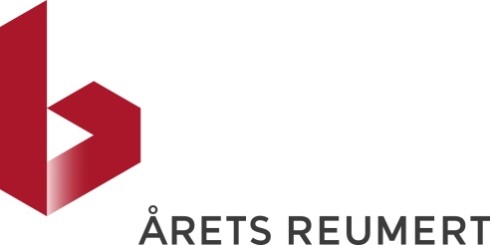 Fondenes Hus
Otto Mønsteds Gade 5
1571 København VTlf. (+45) 33 77 93 93www.bikubenfonden.dk12. maj 2014 